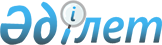 "Жалын" республикалық әдеби-көркем журналы" республикалық мемлекеттік қазыналық кәсiпорнын құру туралыҚазақстан Республикасы Үкіметінің 2003 жылғы 9 сәуірдегі N 341 қаулысы      Әдеби дәстүрлерді сақтау әрi дамыту, олардың сабақтастығын қамтамасыз ету және жас авторлардың шығармашылық әлеуетiн ашу мақсатында Қазақстан Республикасының Үкiметi қаулы етеді: 

      1. Қазақстан Республикасы Мәдениет, ақпарат және қоғамдық келiсiм министрлiгiнiң "Жалын" республикалық әдеби-көркем журналы" республикалық мемлекеттік қазыналық кәсiпорны (бұдан әрi - Кәсiпорын) құрылсын. 

      2. Қазақстан Республикасының Мәдениет, ақпарат және қоғамдық келiсiм министрлiгi Кәсiпорынды мемлекеттiк басқарудың уәкiлеттi органы болып белгiленсiн. 

      3. "Жалын" әдеби-көркем журналын шығару үшін Кәсiпорын қызметiнiң негiзгi мәнi өндірiстiк-шаруашылық қызметтi жүзеге асыру, оның iшiнде барлық қажеттi ұйымдастырушылық және материалдық-техникалық жағдайлар жасау болып белгiленсiн. 

      4. Қазақстан Республикасының Мәдениет, ақпарат және қоғамдық келiсiм министрлiгi заңнамада белгiленген тәртіппен бiр ай мерзімде: 

      1) Кәсiпорын жарғысын Қазақстан Республикасы Қаржы министрлiгiнiң Мемлекеттiк мүлiк және жекешелендіру комитетiне бекiтуге енгiзсiн; 

      2) Кәсiпорынның әдiлет органдарында мемлекеттік тiркелуiн қамтамасыз етсін; 

      3) осы қаулыны iске асыру үшін қажеттi өзге де шаралар қабылдасын. 

      5. Күші жойылды - ҚР Үкіметінің 05.08.2013 № 796 қаулысымен.

      6. Осы қаулы қол қойылған күнiнен бастап күшiне енеді.       Қазақстан Республикасының 

      Премьер-Министрі 
					© 2012. Қазақстан Республикасы Әділет министрлігінің «Қазақстан Республикасының Заңнама және құқықтық ақпарат институты» ШЖҚ РМК
				